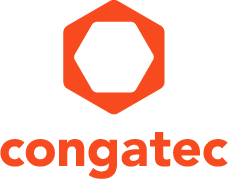 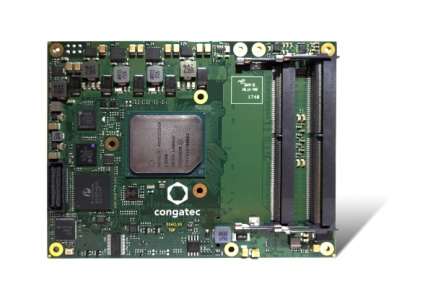 Text and photograph available at: http://www.congatec.com/press 
Press release康佳特服务器模块提供双倍内存支持模块内存新里程碑Deggendorf, Germany, 11 December 2018  * * *  提供标准和定制化嵌入式计算机主板与模块的领导厂商-德国康佳特科技，宣布基于英特尔凌动® C3000处理器的conga-B7AC服务器模块现可在3个插槽上支持总共96GB DDR4 SO-DIMM 内存。这比之前支持的容量大2倍，并为以COM Express Type7为基础的设计建立了一个新的里程碑，因为内存是嵌入式边缘服务器技术中最重要的性能杠杆之一。英特尔凌动C3000家族最新支持的32GB SO-DIMMs可实现这种性能的跃升。這款具备2400 MT/s高速内存带宽的全新服务器模块现可供货并可提供ECC支持。德国康佳特产品管理总监Martin Danzer 说到 : “ 进一步开发服务器模块技术对嵌入式边缘计算至关重要，且内存需要持续扩充，确保能在只有125x95mm大小极其紧凑的空间中提供最佳服务器性能与容量。因此，我们非常荣幸能成为市场上首先提供这么大内存容量的服务器模块供应商。此性能的跃升突顯我们对新服务器模块标准推进的热情，也使我们在这个领域成为技术和市场的领导者。” 高内存容量对服务器应用来说相当重要，因为从数据库读取和写入值的最快方法是将它们完全加载到内存中。数据库越大，所需的内容存量就越大。嵌入式边缘计算现场有很多数据库的应用，例如用于视频监控内容传递的网络应用，物联网(IoT)网关或自动化控制中的OPC UA 服务器。大容量的内存也是大数据分析处理的良好中间缓冲区，因此只需要存储少量的最终数据。对需要控管很多虚拟机的服务器也可从双倍的的容量中获得极大的益处，因为有了96GB内存，12个虚拟机现在每个分区可以有8GB内存，这对标准Linux或Windows安装来说是理想值。具备高达96GB的conga-B7AC服务器模块现提供以下配置，并对OEM厂商提供专业人员集成支持:
更多conga-B7AC COM Express Type7 服务器模块详情, 请拜访https://www.congatec.com/en/products/com-express-type-7/conga-b7ac.html 关于康佳特
德国康佳特科技,英特尔智能系统联盟 Associate 成员，总公司位于德国Deggendorf，为标准嵌入式计算机模块 Qseven, COMExpress,SMARC的领导供应商，且提供单板计算机及EDMS定制设计服务。康佳特产品可广泛使用于工业及应用，例如工业化控制，医疗科技，车载，航天电子及运输…等。公司的核心及关键技术包含了独特并丰富的BIOS功能，全面的驱动程序及板卡的软件支持套件。用户在他们终端产品设计过程，通过康佳特延展的产品生命周期管理及特出的现代质量标准获得支持。自2004年12月成立以来, 康佳特已成为全球认可和值得信赖的嵌入式计算机模块解决方案的专家和合作伙伴。目前康佳特在美国，台湾，日本，澳大利亚，捷克和中国设有分公司。更多信息请上我们官方网站www.congatec.cn关注康佳特官方微信: congatec, 关注康佳特官方微博＠康佳特科技* * * Intel and Intel Atom are registered trademarks of Intel Corporation in the U.S. and other countries.读者查询: 媒体联系:德国康佳特科技德国康佳特科技Nick Lin 林忠义Crysta Lee 李佳纯电话: +86-21-60255862电话: +86-21-60255862x8931sales-asia@congatec.comwww.congatec.cn crysta.lee@congatec.comwww.congatec.cnProcessorCoresIntel® Smart Cache [MB]Clock
[GHz]TDP [W]Temperature rangeIntel Atom® C395816162.0310 to +60 °CIntel Atom® C385812122.0250 to +60 °CIntel Atom® C37588162.2250 to +60 °CIntel Atom® C3558482.2160 to +60 °CIntel Atom® C3538482.1150 to +60 °CIntel Atom® C380812122.025-40 to +85 °CIntel Atom® C37088161.7170 to +60 °CIntel Atom® C3508481.611.5-40 to +85 °CIntel Atom® C3308241.62.10 to +60 °C